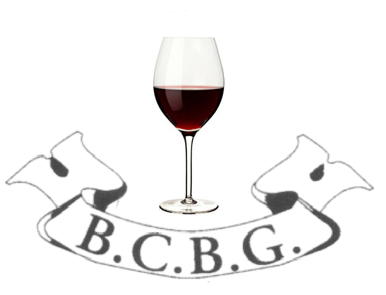 Dégustation groupe nJJ mmm AAAAN°2 organisée par Xxxx et YyyyMise en boucheMise en boucheVIN NUMÉRO 1VIN NUMÉRO 1commentairecommentaireCommentaireCommentaireVIN NUMÉRO 2VIN NUMÉRO 2VIN NUMÉRO 3VIN NUMÉRO 3commentairecommentaireCommentaireCommentaireVIN NUMÉRO 4VIN NUMÉRO 4VIN NUMÉRO 5VIN NUMÉRO 5commentairecommentaireCommentaireCommentaireVIN NUMÉRO 6VIN NUMÉRO 6VIN NUMÉRO 7VIN NUMÉRO 7commentairecommentaireCommentaireCommentaire